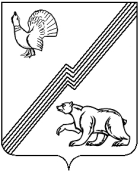 АДМИНИСТРАЦИЯ ГОРОДА ЮГОРСКАХанты-Мансийского автономного округа - ЮгрыПОСТАНОВЛЕНИЕот 19 октября 2021 года 							      № 1965-пО признании утратившим силу постановления администрации городаЮгорска от 30.12.2010 № 2449«Об объемных показателях и порядкеотнесения муниципальных образовательныхучреждений города Югорска к группампо оплате труда руководителейдля установления коэффициентамасштаба управления»На основании постановления администрации города Югорска                            от 20.06.2019 № 1348 «Об утверждении Положения об установлении системы оплаты труда работников муниципальных дошкольных образовательных и общеобразовательных организаций города Югорска»:1. Признать утратившим силу постановление администрации города Югорска от 30.12.2010 № 2449 «Об объемных показателях и порядке отнесения муниципальных образовательных учреждений города Югорска к группам по оплате труда руководителей для установления коэффициента масштаба управления».2. Опубликовать постановление в официальном печатном издании города Югорска и разместить на официальном сайте органов местного самоуправления города Югорска.3. Настоящее постановление вступает в силу после его официального опубликования.Исполняющий обязанности главы города Югорска                                                                 С.Д. Голин 